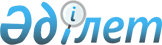 Об утверждении минимального социального стандарта высшего образования, получаемого на конкурсной основеПриказ Министра образования и науки Республики Казахстан от 28 апреля 2016 года № 303. Зарегистрирован в Министерстве юстиции Республики Казахстан 4 июля 2016 года № 13866.
      В соответствии с подпунктом 3) статьи 9 и со статьей 26 Закона Республики Казахстан "О минимальных социальных стандартах и их гарантиях" ПРИКАЗЫВАЮ:
      Сноска. Преамбула – в редакции приказа Министра науки и высшего образования РК от 27.03.2023 № 126 (вводится в действие по истечении десяти календарных дней после дня его первого официального опубликования).


      1. Утвердить прилагаемый минимальный социальный стандарт высшего образования, получаемый на конкурсной основе.
      2. Департаменту высшего, послевузовского образования и международного сотрудничества (Омирбаев С.) в установленном законодательством порядке обеспечить:
      1) государственную регистрацию настоящего приказа в Министерстве юстиции Республики Казахстан;
      2) в течение десяти календарных дней после государственной регистрации настоящего приказа направление копий настоящего приказа для официального опубликования в информационно-правовой системе "Әділет" и периодических печатных изданиях на электронном носителе с приложением бумажного экземпляра, заверенного гербовой печатью;
      3) в течение пяти рабочих дней со дня получения зарегистрированного настоящего приказа направление его копии в печатном и электронном виде, заверенной печатью Министерства образования и науки Республики Казахстан и удостоверенной электронной цифровой подписью лица, уполномоченного подписывать настоящий приказ, для внесения в Эталонный контрольный банк нормативных правовых актов Республики Казахстан;
      4) размещение настоящего приказа на интернет-ресурсе Министерства образования и науки Республики Казахстан;
      5) в течение десяти рабочих дней после государственной регистрации настоящего приказа в Министерстве юстиции Республики Казахстан представление в Юридический департамент Министерства образования и науки Республики Казахстан сведений об исполнении мероприятий, предусмотренных подпунктами 1), 2) и 3) настоящего пункта.
      3. Контроль за исполнением настоящего приказа возложить на вице-министра образования и науки Республики Казахстан Балыкбаева Т.О.
      4. Настоящий приказ вводится в действие после дня его первого официального опубликования.
      "СОГЛАСОВАН"   
      Министр здравоохранения и   
      социального развития   
      Республики Казахстан   
      __________________ Т Дуйсенова   
      от 18 мая 2016 г.   
      "СОГЛАСОВАН"   
      Министр национальной экономики   
      Республики Казахстан   
      __________________ К. Бишимбаев   
      от 6 июня 2016 г.    Минимальный социальный стандарт высшего образования, получаемый на конкурсной основе
      Сноска. Минимальный социальный стандарт - в редакции приказа и.о. Министра образования и науки РК от 24.12.2021 № 609 (вводится в действие после дня его первого официального опубликования).
      1. Наименование центрального государственного органа, разрабатывающего и утверждающего минимальный социальный стандарт: Министерство науки и высшего образования Республики Казахстан.
      Сноска. Пункт 1 – в редакции приказа Министра науки и высшего образования РК от 27.03.2023 № 126 (вводится в действие по истечении десяти календарных дней после дня его первого официального опубликования).


      2. Перечень нормативных правовых актов, на основании которых действует минимальный социальный стандарт:
      1) Закон Республики Казахстан "Об образовании";
      2) Закон Республики Казахстан "О минимальных социальных стандартах и их гарантиях";
      3) постановление Правительства Республики Казахстан от 7 февраля 2008 года № 116 "Об утверждении Правил назначения, выплаты и размеров государственных стипендий обучающимся в организациях образования";
      4) постановление Правительства Республики Казахстан от 28 февраля 2012 года № 264 "Об утверждении размеров квоты приема при поступлении на учебу в организации образования, реализующие образовательные программы технического и профессионального, послесреднего и высшего образования";
      5) исключен приказом Министра науки и высшего образования РК от 27.03.2023 № 126 (вводится в действие по истечении десяти календарных дней после дня его первого официального опубликования);


      6) постановление Правительства Республики Казахстан от 20 апреля 2021 года № 253 "Об утверждении государственного образовательного заказа на подготовку специалистов с высшим и послевузовским образованием, а также техническим и профессиональным, послесредним образованием в организациях образования, финансируемых из республиканского бюджета (за исключением организаций образования, осуществляющих подготовку специалистов для Вооруженных Сил Республики Казахстан, других войск и воинских формирований, а также специальных государственных органов), на 2021 - 2022, 2022 - 2023, 2023 - 2024 учебные годы";
      7) приказ Министра образования и науки Республики Казахстан от 4 декабря 2015 года № 677 "Об утверждении правил обеспечения льготного проезда путем выплаты компенсаций для обучающихся на основе государственного образовательного заказа в организациях образования, реализующих образовательные программы технического и профессионального, послесреднего и высшего образования, в период зимних и летних каникул на междугородном железнодорожном и автомобильном транспорте (кроме такси)" (зарегистрирован в Реестре государственной регистрации нормативных правовых актов под № 12894);
      8) приказ Министра образования и науки Республики Казахстан от 22 января 2016 года № 66 "Об утверждении Правил распределения мест в общежитиях организаций образования" (зарегистрирован в Реестре государственной регистрации нормативных правовых актов под № 13487);
      9) приказ Министра здравоохранения Республики Казахстан от 5 августа 2021 года № ҚР ДСМ-76 "Об утверждении Санитарных правил "Санитарно-эпидемиологические требования к объектам образования" (зарегистрирован в Реестре государственной регистрации нормативных правовых актов под № 23890).
      Сноска. Пункт 2 с изменениями, внесенными приказом Министра науки и высшего образования РК от 27.03.2023 № 126 (вводится в действие по истечении десяти календарных дней после дня его первого официального опубликования).


      3. Цель минимального социального стандарта:
      1) реализация социальных прав и социальных гарантий в сфере высшего образования, получаемого на конкурсной основе;
      2) реализация государственной политики в системе минимальных социальных стандартов и их гарантиях в сфере высшего образования, получаемых на конкурсной основе;
      3) определение принципов в системе минимальных социальных стандартов и их гарантиях в сфере высшего образования, получаемых на конкурсной основе.
      4. Нормы и нормативы минимального социального стандарта высшего образования, получаемого на конкурсной основе:

      Сноска. Пункт 4 – в редакции приказа Министра науки и высшего образования РК от 27.03.2023 № 126 (вводится в действие по истечении десяти календарных дней после дня его первого официального опубликования).


					© 2012. РГП на ПХВ «Институт законодательства и правовой информации Республики Казахстан» Министерства юстиции Республики Казахстан
				
Министр
образования и науки
Республики Казахстан
Е. СагадиевУтвержден
приказом
Министра образования и науки
Республики Казахстан
от 28 апреля 2016 года № 303
№п/п
Наименование нормы/ норматива
Нормативный правовой акт, регулирующий норму/ нормативов
Категории лиц, имеющих право на минимальный социальный стандарт по нормам/ нормативам
Размер нормы/норматива
1
2
3
4
5
1.
Норматив (размер) государственного образовательного гранта при приеме в высшие учебные заведения
1) Закон Республики Казахстан "Об образовании";
2) постановление Правительства Республики Казахстан от 20 апреля 2021 года № 253 "Об утверждении государственного образовательного заказа на подготовку кадров с высшим и послевузовским образованием, а также техническим и профессиональным, послесредним образованием в организациях образования, финансируемых из республиканского бюджета (за исключением организаций образования, осуществляющих подготовку кадров для Вооруженных Сил Республики Казахстан, других войск и воинских формирований, а также специальных государственных органов), на 2021 - 2022, 2022 - 2023, 2023 - 2024 учебные годы".
Граждане Республики Казахстан, лица без гражданства, постоянно проживающие в Республике Казахстан, лица казахской национальности, не являющиеся гражданами Республики Казахстан, а также иностранцы, определяемые международными договорами Республики Казахстан, имеющие общее среднее или техническое и профессиональное, или после среднее образование на конкурсной основе.
Размер государственного образовательного гранта утверждается постановлением Правительства Республики Казахстан.
2.
Норматив (размер) стипендии для обучающихся на основе государственного образовательного заказа
Постановление Правительства Республики Казахстан от 7 февраля 2008 года № 116 "Об утверждении Правил назначения, выплаты и размеров государственных стипендий"
Студенты, интерны, магистранты, докторанты, врачи-резиденты, слушатели подготовительных отделений организаций высшего и (или) послевузовского образования, обучающиеся в организациях образования по государственному образовательному заказу по очной форме обучения.
Размер государственной стипендии определен главой 3 постановления Правительства Республики Казахстан от 7 февраля 2008 года № 116 "Об утверждении Правил назначения, выплаты и размеров государственных стипендий".
3.
Норматив льготного проезда обучающихся на основе государственного образовательного заказа
приказ Министра образования и науки Республики Казахстан от 4 декабря 2015 года № 677 "Об утверждении правил обеспечения льготного проезда путем выплаты компенсаций для обучающихся на основе государственного образовательного заказа в организациях образования, реализующих образовательные программы технического и профессионального, послесреднего и высшего образования, в период зимних и летних каникул на междугородном железно дорожном и автомобильном транспорте (кроме такси)" (зарегистрированный в Реестре государственной регистрации нормативных правовых актов под № 12894)
Студенты, магистранты, слушатели подготовительных отделений обучающиеся на основе государственного образовательного заказа.
Размер компенсации на проезд определен пунктом 5 приказа Министра образования и науки Республики Казахстан от 4 декабря 2015 года № 677 "Об утверждении правил обеспечения льготного проезда путем выплаты компенсаций для обучающихся на основе государственного образовательного заказа в организациях образования, реализующих образовательные программы технического и профессионального, послесреднего и высшего образования, в период зимних и летних каникул на междугородном железно дорожном и автомобильном транспорте (кроме такси)" (зарегистрированный в Реестре государственной регистрации нормативных правовых актов за № 12894).
4.
Норматив (квота) приема при поступлении на учебу в организации высшего образования
Постановление Правительства Республики Казахстан от 28 февраля 2012 года № 264 "Об утверждении размеров квоты приема при поступлении на учебу в организации образования, реализующие образовательные программы технического и профессионального, послесреднего и высшего образования"
1) Граждане из числа лиц с инвалидностью I или II групп, лиц с инвалидностью с детства, детей с инвалидностью;
2) ветераны боевых действий на территории других государств, лица, приравненных по льготам и гарантиям к участникам и лицам с инвалидностью Великой Отечественной войны;
3) граждане из числа сельской молодежи на обучение по образовательным программам, определяющие социально-экономическое развитие села;
4) лица казахской национальности, не являющихся гражданами Республики Казахстан;
5) дети-сироты и дети, оставшихся без попечения родителей, а также граждане Республики Казахстан из числа молодежи, потерявших или оставшихся без попечения родителей до совершеннолетия;
6) граждане Республики Казахстан из числа сельской молодежи, переселяющихся в регионы, определенные Правительством Республики Казахстан;
7) дети из семей, в которых воспитывается четыре и более несовершеннолетних детей;
8) дети из числа неполных семей, имеющих данный статус не менее трех лет;
9) дети из семей, воспитывающих детей с инвалидности с детства, лиц с инвалидностью первой или второй групп.
Размер квоты в процентах определен постановлением Правительства Республики Казахстан от 28 февраля 2012 года № 264 "Об утверждении размеров квоты приема при поступлении на учебу в организации образования, реализующие образовательные программы технического и профессионального, послесреднего и высшего образования".
5.
Норматив санитарно-эпидемиологических требований
Приказ Министра здравоохранения Республики Казахстан от 5 августа 2021 года № ҚР ДСМ-76 "Об утверждении Санитарных правил "Санитарно-эпидемиологические требования к объектам образования" (зарегистрирован в Реестре государственной регистрации нормативных правовых актов под № 23890).
Организации, реализующие образовательные программы высшего образования.
В соответствии с требованиями Санитарных правил "Санитарно-эпидемиологические требования к объектам образования":
1) к площадям помещений учебных кабинетов и аудиторий высшего и послевузовского образования;
2) к условиям проживания на объектах;
3) к условиям питания на объектах;
4) к ремонту и содержанию помещений объектов;
5) к медицинскому обеспечению на объектах.
6.
Нормы по обеспечению местами в общежитии обучающихся на основе государственного образовательного заказа
1) приказ Министра здравоохранения Республики Казахстан от 5 августа 2021 года № ҚР ДСМ-76 "Об утверждении Санитарных правил "Санитарно-эпидемиологические требования к объектам образования" (зарегистрирован в Реестре государственной регистрации нормативных правовых актов под № 23890);
2) приказ Министра образования и науки Республики Казахстан от 22 января 2016 года № 66 "Об утверждении Правил распределения мест в общежитиях организаций образования" (зарегистрированный в Реестре государственной регистрации нормативных правовых актов под № 13487).
Обучающиеся в организациях высшего образования, в том числе приоритетные лица:
1) лица с ограниченными возможностями из числа лиц с инвалидностью; лица с инвалидностью с детства; дети с инвалидностью I и II групп; дети с инвалидностью; дети-сироты и дети, оставшиеся без попечения родителей; при наличии у обоих или одного родителя инвалидности;
2) лица из числа молодежи, оставшиеся без попечения родителей на момент достижения совершеннолетия; лица, приравненные по льготам и гарантиям к участникам и лицам с инвалидностью Великой Отечественной войны; лица из числа сельской молодежи, поступившие на специальности, определяющие социально-экономическое развитие села, а также лица казахской национальности, не являющиеся гражданами Республики Казахстан;
3) обучающиеся, в рамках программы "Мәңгілік ел жастары – индустрияға!" ("Серпін- 2050");
4) обучающиеся, зачисленные на первый курс, обладающие знаком "Алтын белгі", обучающиеся имеющие сертификат победителя Президентской, международной и республиканской олимпиад и (или) конкурса, а также абитуриенты, окончившие организации образования с отличием с подтверждающим документом об образовании (свидетельства, аттестат, диплом);
5) обучающиеся, принятые на обучение на первый курс в соответствии с государственным образовательным заказом, имеющие высокий балл по итогам Единого национального тестирования или Комплексного тестирования, вступительных экзаменов по предметам или в форме тестирования, проведенных организацией;
6) обучающиеся из числа учащихся старших курсов, имеющие высокие результаты в учебной, научной и общественной работе;
7) иные обучающиеся организации.
Места в общежитии распределяются на конкурсной основе специально созданной комиссией. Площадь на 1 человека предусматривается не менее 6 м2 и не более 4 человек в 1 комнате.